РЕПУБЛИКА СРБИЈА ЈАВНИ ИЗВРШИТЕЉ др Жарко ДимитријевићМачванска 1НишТел. 064/210-2916, 018/244-636Број предмета: ИИ 239/22Идент. број предмета: 37-01-00239-22-0025Дана: 02.03.2023. годинеЈАВНИ ИЗВРШИТЕЉ др Жарко Димитријевић, у извршном предмету Извршног повериоца: Владимир Ђуричић, Мрчајевци бб, ЈМБГ 2610958932014, кога заступа адв. Милан Стевановић, Чачак, Бате Јанковића 58,  по пуномоћју у списима предмета Мирољуб Тодоровић, Мрчајевци бб, ЈМБГ 1809953782844, кога заступа адв. Милан Стевановић, Чачак, Бате Јанковића 58,  по пуномоћју у списима предмета Зарије Обрадовић, Лађевци, ЈМБГ 0112962933022, кога заступа адв. Милан Стевановић, Чачак, Бате Јанковића 58,  по пуномоћју у списима предмета против Извршног дужника: Горан Зорић, Ниш, ул. Кубанска бр. 10, ЈМБГ 1105972790028, број рачуна 330-2930200163537-03 који се води код банке CRÉDIT AGRICOLE БАНКА СРБИЈА А.Д. НОВИ САД, број рачуна 340-76488615-98 који се води код банке ERSTE BANK А.Д. НОВИ САД, број рачуна 200-540599181-90 који се води код банке БАНКА ПОШТАНСКА ШТЕДИОНИЦА А.Д. БЕОГРАД, број рачуна 115-79650-25 који се води код банке МОБИ БАНКА А.Д. БЕОГРАД, број рачуна 115-79650-25 који се води код банке МОБИ БАНКА А.Д. БЕОГРАД, чији је привремени заступник Александар М. Јовановић, Ниш, Генерала Боже Јанковића бр. 24,  ИД (П.бр. 162/20) ради спровођења извршења одређеног Решењем о извршењу Основног суда у Нишу 5Ии-1790/2022 од 03.03.2022. године, у складу са одредбом члана 23. ЗИО ("Сл. гласник РС", бр. 106/2015, 106/2016 - аутентично тумачење, 113/2017 - аутентично тумачење и 54/2019), дана 15.09.2022. године, доноси:З А К Љ У Ч А КОДЛАЖЕ СЕ прва продаја непокретности путем електронског јавног надметања, у извршном поступку И.И-239/22, заказана за дан 03.03.2023. године, у периоду од 9 до 13 часова.Образложење:Закључком бр. И.И-239/22 од дана 03.02.2023. године, јавни извршитељ је одредио продају непокретности путем електронског јавног надметања, те је прву продају заказао за дан 03.03.2023. године на порталу електронског јавног надметања, у периоду од 9 до 13 часова.Увидом у списе предмета, јавни извршитељ је утврдио да нису испуњени процесни услови за одржавање заказане продаје, у смислу члана 174. ЗИО, имајући у виду доказ о пријему закључка, који се односи на привременог заступника извршног дужника Александра М. Јовановића, Ниш, Генерала Боже Јанковића бр. 24.Имајући изнето у виду, јавни извршитељ је одлучио као у изреци.Поука о правном леку: Против овог закључка није дозвољен приговор.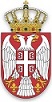 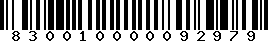 ЈАВНИ ИЗВРШИТЕЉ__________________др Жарко Димитријевић